О внесении изменений и дополнений в постановление администрации сельского поселения Бик-Кармалинский сельсовет муниципального района Давлекановский район Республики Башкортостан  от 17 декабря 2015 года № 59«Об утверждении Перечня главных администраторов доходов бюджета сельского поселения Бик-Кармалинский сельсовет муниципального района  Давлекановский район Республики Башкортостан, а также состава закрепляемых за ними кодов классификации доходов бюджета сельского поселения Бик-Кармалинский сельсовет муниципального района  Давлекановский район Республики Башкортостан»		В соответствии со статьей 20 бюджетного кодекса Российской Федерациип о с т а н о в л я ю:	1. Внести в постановление администрации сельского поселения Бик-Кармалинский сельсовет муниципального района Давлекановский район Республики Башкортостан от 17 декабря 2015 года № 59 «Об утверждении Перечня главных администраторов доходов бюджета сельского поселения Бик-Кармалинский сельсовет муниципального района  Давлекановский район Республики Башкортостан, закрепляемых за ними видов (подвидов) доходов бюджета сельского поселения Бик-Кармалинский сельсовет муниципального района  Давлекановский район Республики Башкортостан»  следующие изменения и дополнения:	1.1. В приложении к Постановлению «Перечень главных администраторов доходов бюджета сельского поселения Бик-кармалинский сельсовет муниципального района  Давлекановский район Республики Башкортостан, а также состава закрепляемых за ними кодов классификации доходов бюджета сельского поселения Бик-Кармалинский сельсовет муниципального района  Давлекановский район Республики Башкортостан»  дополнить коды бюджетной классификации:      2. Обеспечить доведение изменений в Перечень главных администраторов доходов бюджета сельского поселения Бик-Кармалинский сельсовет муниципального района  Давлекановский район Республики Башкортостан, а также состава закрепляемых за ними кодов классификации доходов бюджета сельского поселения Бик-Кармалинский сельсовет муниципального района  Давлекановский район Республики Башкортостан, до отдела № 59 Управления Федерального казначейства по Республике Башкортостан в течение трех календарных дней с даты их принятия.3.  Контроль за исполнением настоящего постановления оставляю за собой.Глава сельского поселения		                                                  О.Р.Лукманов                           Башҡортостан РеспубликаһыДәүләкән районымуниципаль районыныңБик-Карамалы  ауыл Советыауыл биләмәһе хакимиәте( Башҡортостан РеспубликаһыДәүләкән районыныңБик-Карамалы  ауыл Советы Хакимиәте)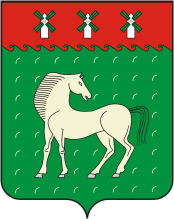 Администрация сельского поселения Бик-Кармалинский сельсовет муниципального района Давлекановский район Республики Башкортостан(Администрация Бик-Кармалинский сельсовет Давлекановский район Республики Башкортостан)КАРАР22 июнь 2016 й.№36ПОСТАНОВЛЕНИЕ22 июня 2016 г.791 1 18 05200 10 0000 151Перечисления из бюджетов сельских поселений по решениям о взыскании средств, предоставленных из иных бюджетов бюджетной системы Российской Федерации791 1 18 05000 10 0000 180Поступления в бюджеты сельских поселений (перечисления из бюджетов сельских поселений) по урегулированию расчетов между бюджетами бюджетной системы Российской Федерации по распределенным доходам791 2 02 04999 10 7301 151Прочие межбюджетные трансферты, передаваемые бюджетам сельских поселений (прочие безвозмездные поступления)791 2 07 05030 10 6100 180Прочие безвозмездные поступления в бюджеты сельских поселений (прочие поступления)791 2 07 05030 10 6200 180Прочие безвозмездные поступления в бюджеты сельских поселений (поступления в бюджеты поселений от физических лиц на финансовое обеспечение реализации проектов развития общественной инфраструктуры, основанных на местных инициативах791 2 07 05030 10 6300 180Прочие безвозмездные поступления в бюджеты сельских поселений (поступления в бюджеты поселений от юридических лиц на финансовое обеспечение реализации проектов развития общественной инфраструктуры, основанных на местных инициативах